НАРУЧИЛАЦКЛИНИЧКИ ЦЕНТАР ВОЈВОДИНЕул. Хајдук Вељкова бр. 1, Нови Сад(www.kcv.rs)ОБАВЕШТЕЊЕ О ЗАКЉУЧЕНОМ УГОВОРУ У ПОСТУПКУ ЈАВНЕ НАБАВКЕ БРОЈ 114-17-O, партија 7Врста наручиоца: ЗДРАВСТВОВрста предмета: Опис предмета набавке, назив и ознака из општег речника набавке: Набавка медицинских средстава за отворену и лапараскопску хирургију за потребе Клиничког центра Војводине, п. 7 - Делимично ресорптивна мрежица од нересорптивног polypropylena и ресорптивног polyglecaprona.33140000 – медицински потрошни материјалУговорена вредност: без ПДВ-а 42.164,97 динара, односно 46.381,47 динара са ПДВ-ом.Критеријум за доделу уговора: економски најповољнија понудаБрој примљених понуда: 1Понуђена цена: Највиша:  42.164,97 динараНајнижа:  42.164,97 динараПонуђена цена код прихваљивих понуда:Највиша:  42.164,97 динараНајнижа:  42.164,97 динараДатум доношења одлуке о додели уговора: 18.07.2017.Датум закључења уговора: 27.07.2017.Основни подаци о добављачу:„Stiga“ д.о.о., ул. Болманска бр. 8, Нови СадПериод важења уговора: до дана у којем добављач у целости испоручи наручиоцу добра, односно најдуже годину.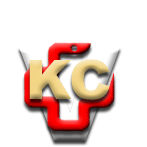 КЛИНИЧКИ ЦЕНТАР ВОЈВОДИНЕ21000 Нови Сад, Хајдук Вељка 1, Србија,телефон: + 381 21 487 22 05; 487 22 17; фаx : + 381 21 487 22 04; 487 22 16www.kcv.rs, e-mail: uprava@kcv.rs, ПИБ:101696893